Задание: запиши названия геометрических тел.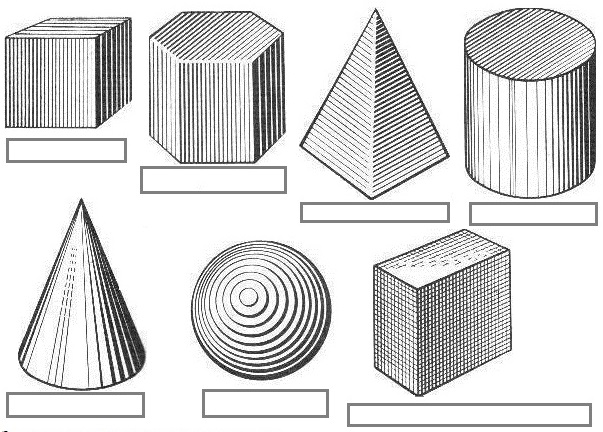 